ПРОЕКТ            ПОСТАНОВЛЕНИЕ_____________ 2018 года                                                                                                           № ____                                                                              пос. КизнерВ целях приведения нормативных правовых актов Администрации муниципального образования «Кизнерский район» в соответствие с постановлением  Правительства Российской Федерации от 27 декабря 2012 года № 1425 «Об определении органами государственной власти субъектов Российской Федерации мест массового скопления граждан и мест нахождения источников повышенной опасности, в которых не допускается розничная продажа алкогольной продукции, а также определении органами местного самоуправления границ прилегающих к некоторым организациям и объектам территорий, на которых не допускается розничная продажа алкогольной продукции», руководствуясь заключенным договором аренды нежилого помещения между индивидуальным предпринимателем Максимовой Г.Г. и ООО «Стома Центр» от 01.03.2018г. №1, Администрация муниципального образования «Кизнерский район» ПОСТАНОВЛЯЕТ: 1. Внести в постановление Администрации муниципального образования «Кизнерский район» от 31.05.2013г. №374 «Об определении границ прилегающих к некоторым организациям и объектам территорий, на которых не допускается розничная продажа алкогольной продукции на территории муниципального образования «Кизнерский район» (в редакции постановлений Администрации муниципального образования «Кизнерский район» от 06.09.2013г. №693, от 26.09.2013г. №772, от 15.11.2013г. №947, от 20.01.2014г. №23, от 10.06.2014г. №430, от 09.06.2015г. №482) следующее изменение и дополнение:1.1. Приложение №51 к постановлению Администрации МО «Кизнерский район» от 31.05.2013г. №374 «Об определении границ прилегающих к некоторым организациям и объектам территорий, на которых не допускается розничная продажа алкогольной продукции на территории муниципального образования «Кизнерский район» (в редакции постановлений Администрации муниципального образования «Кизнерский район» от 06.09.2013г. №693, от 26.09.2013г. №772, от 15.11.2013г. №947, от 20.01.2014г. №23, от 10.06.2014г. №430, от 09.06.2015г. №482) дополнить строкой 3.37 «ООО «Стома Центр», п.Кизнер, ул.Первомайская,4».1.2. Постановление Администрации МО «Кизнерский район» от 31.05.2013г. №374 «Об определении границ прилегающих к некоторым организациям и объектам территорий, на которых не допускается розничная продажа алкогольной продукции на территории муниципального образования «Кизнерский район» (в редакции постановлений Администрации муниципального образования «Кизнерский район» от 06.09.2013г. №693, от 26.09.2013г. №772, от 15.11.2013г. №947, от 20.01.2014г. №23, от 10.06.2014г. №430, от 09.06.2015г. №482) дополнить приложением №58 «Схема границ прилегающих к организациям и объектам территорий, на которых не допускается розничная продажа алкогольной продукции на территории п.Кизнер Кизнерского района Удмуртской Республики» (прилагается).2. Настоящее постановление вступает в силу со дня его официального опубликования.Глава муниципального образования                                                                                    А.И. ПлотниковАдминистрация муниципального образования «Кизнерский район»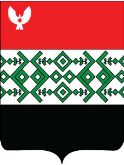 «Кизнер ёрос» муниципал кылдытэтлэн администрациезО внесении изменения и дополнения в постановление  Администрации муниципального образования «Кизнерский район» от 31.05.2013г. №374 «Об определении границ прилегающих к некоторым организациям и объектам территорий, на которых не допускается розничная продажа алкогольной продукции на территории муниципального образования «Кизнерский район»»